
Структурное подразделение «Детский сад комбинированного вида«Ягодка» МБДОУ "Детский сад "Планета детства" комбинированного вида"Краткосрочный проект во второй младшей группе«Дружно в садике живем!»                                 Провела: Кувакина Т.Н.Чамзинка  2023Актуальность проекта:     Проблема формирования положительных взаимоотношений между детьми, является актуальной, так как способствует вхождению ребёнка в социум, взаимодействию с окружающими людьми. На сегодняшний день проблема жесткости и равнодушия в молодёжной среде становится всё более очевидной.   День ребёнка в детском саду наполнен различными делами и событиями. Однако многие из них проходят мимо сердца ребёнка, не вызывают у него сочувствия, огорчения, радости. Именно общение со сверстниками играет важную роль в его нравственном развитии, т. е. необходимо формирование «нравственной школы отношений», с помощью которой он может «измерить» свои и чужие поступки с общечеловеческих позиций добра и зла и не только оценить, но и подчинить своё поведение нравственным нормам.Дети в дошкольном возрасте очень любознательны, отзывчивы, восприимчивы. Они легко откликаются на все инициативы, умеют искренне сочувствовать и сопереживать.Проблема:   При наблюдении за детьми во время их общения, мы обратили внимание на то, что они не могут играть дружно друг с другом длительное время, ругаются, дерутся. Эта проблема и определила тему нашего проекта «Давайте жить дружно!»Гипотеза проекта:  Если будут созданы благоприятные условия для общения детей друг с другом в игре, совместной деятельности, то развитие доброжелательности относительно к сверстникам, умение оценивать поступки друзей, сформируют нравственные качества, правильное представление о дружбе.Цель проекта:  Формировать у детей представление о том, что значит дружить, быть доброжелательным в отношении друг к другу, умение работать в коллективе.Задачи проекта:1. Дать понятие, что такое дружба.2. Учить детей правилам общения друг с другом.3. Учить заботливому отношению к родным и близким, старшему поколению и сверстникам.4. Расширять словарный запас для выражения дружеских чувств.5. Развивать социально-коммуникативные качества, эмоциональную сторону детской личности, творческие и речевые способности детей.6. Воспитывать потребность проявлять заботу, доброту, сочувствие, внимание, оказывать взаимопомощь, способствовать сплочению коллектива.Этапы проекта:I. Подготовительный.1. Постановка проблемы, определение цели и задач работы, сбор материала, необходимого для реализации цели проекта.2. Изучение, анализ и обобщение методической и художественной литературы по теме проекта «Дружно в садике живем!»3. Подбор материала для проведения бесед.4. Подбор художественной литературы для чтения воспитанникам.5. Внесение игр по теме, сюжетно-ролевых, пальчиковых, дидактических.6. Подбор мультфильмов, песен о дружбе.7. Разработка консультации для родителей на тему «Дружба детей в детском саду».8. Беседы с родителями о необходимости принятия участия в проекте.II. Основной.1. Проведение бесед о дружбе.2. Чтение художественной литературы (стихотворения, сказки, просмотр мультфильмов, прослушивание песен о дружбе.3. Проведение ООД по лепке, рисования на тему дружбы.4. Проведение дидактических, сюжетно-ролевых, пальчиковых игр.5. Организация работы с родителями, консультация на тему «Дружба детей в детском саду!»III. Заключительный.1. Тематическая выставка детских работ.2. Подведение итогов проекта.Предполагаемый результат:Проявление доброты, заботы, внимания, сочувствия, оказание взаимопомощи, сплочение коллектива. Ребенок несёт ответственность за свои дела и поступки.Участники проекта:Дети 3 - 4 лет, родители, воспитатели.Тип проекта: познавательно-творческий.Срок реализации: краткосрочный (2 недели).Масштаб проекта: в группе с детьми.Методы проекта:Игровые: пальчиковые, дидактические, сюжетно-ролевые.Словесные: чтение сказок, рассказывание стихотворений, разговор, беседа.Наглядные: просмотр мультфильмов, рассматривание книг, иллюстраций о дружбе.Практические: прослушивание песен о дружбе; ООД по рисованию, аппликации.План реализации проекта:1этап – подготовительный (09.10.2023 — 13.10.2023)1. Подбор методической литературы, бесед, стихотворений, сказок, песен, игр (пальчиковых, сюжетно-ролевых, дидактических), мультфильмов, иллюстрированного материала.2. Разработка консультации для родителей на тему «Дружба детей!»Источники:1. В. Белобородова, Первые уроки дружбы. Как научить детей знакомиться?http://www.2mm.ru/vospitanie/817/pervye-uroki-druzhby.-kak-nauchit-detey-znakomitsya2. Статьи по детской психологии. http://adalin.mospsy.ru/l_03_00/l0019.shtml2 этап — основной (16.10.2023. - 27.02.2023)Название — Дата проведения1. Чтение стихотворений о дружбе 2. ООД по ХЭР. Аппликация «Подарки для зверят» 3. Дидактическая игра «Покорми животных»  4. Прослушивание песен «Улыбка» (м/ф «Крошка Енот», «Доброта» (м/ф про Фунтика, просмотр м/ф про Кота Леопольда. 5. Чтение сказок «Репка», «Заюшкина избушка». 6. Сюжетно-ролевая игра «День рождения куклы» 7. Беседа «Давайте жить дружно» 8. Пальчиковые игры «Наша группа» 9. ООД по ХЭР. Рисование (коллективная работа) «Солнышко друзей»10. Игровое упражнение «Солнышко» 11. Консультация для родителей «Дружба детей в детском саду»  3 этап – заключительный (30.10.2023)1. Тематическая выставка детских работ.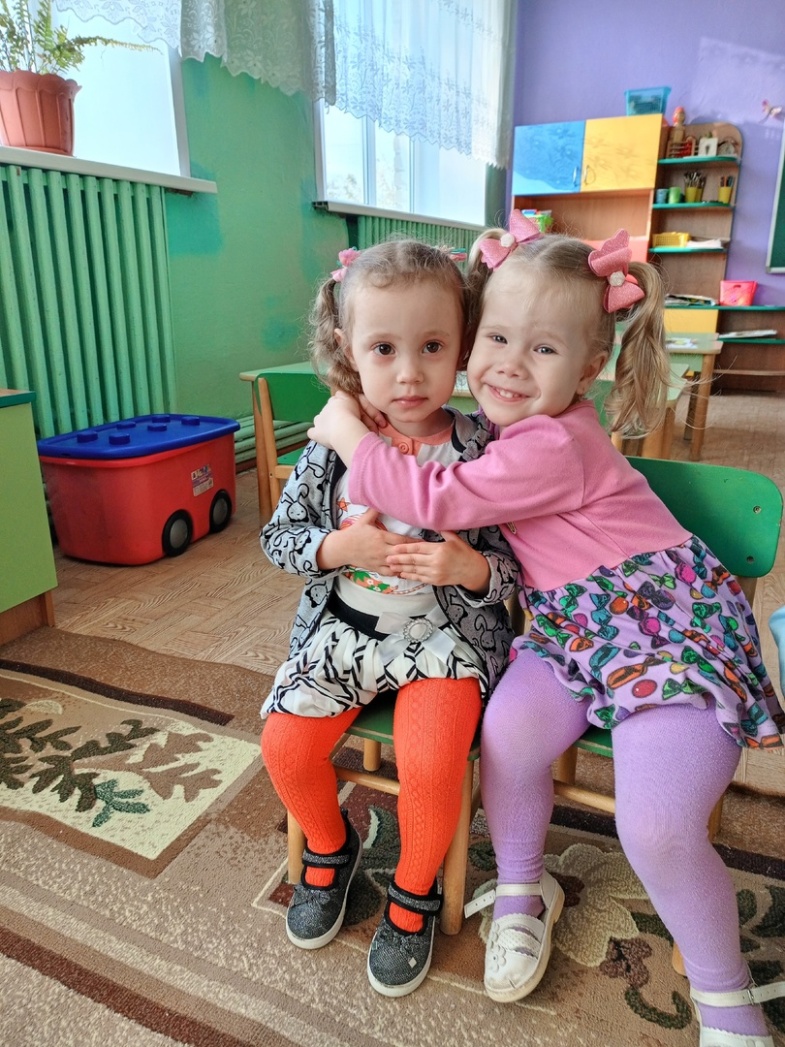 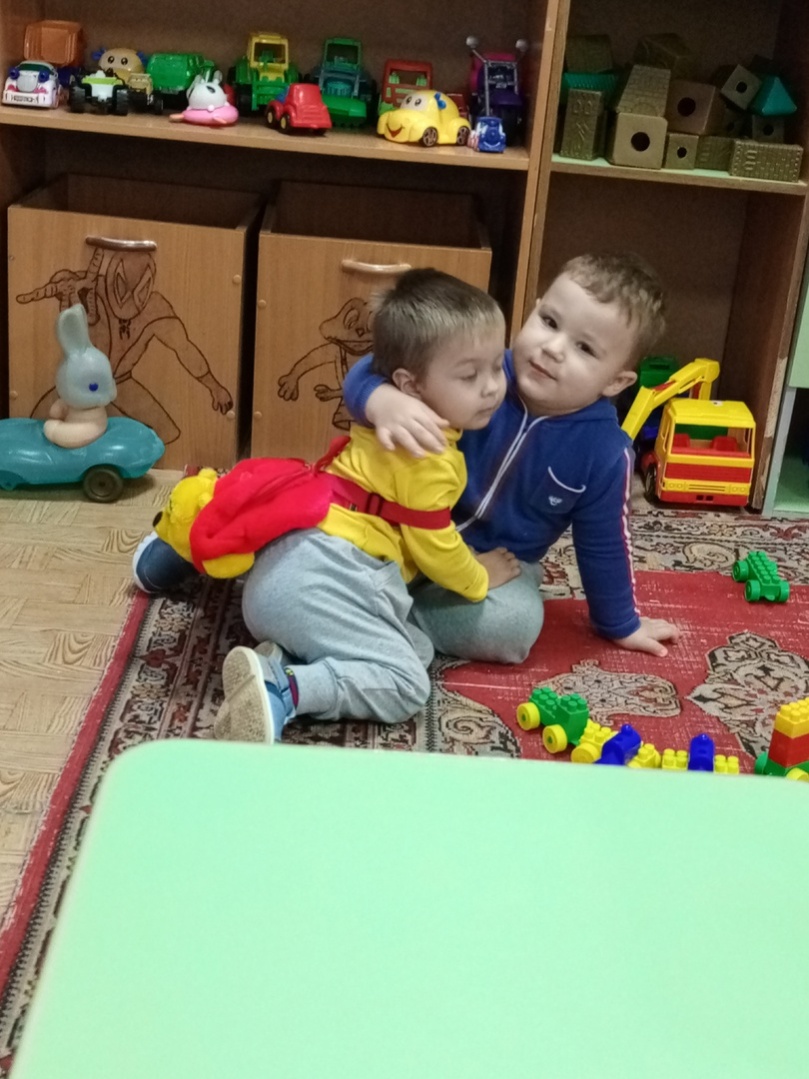 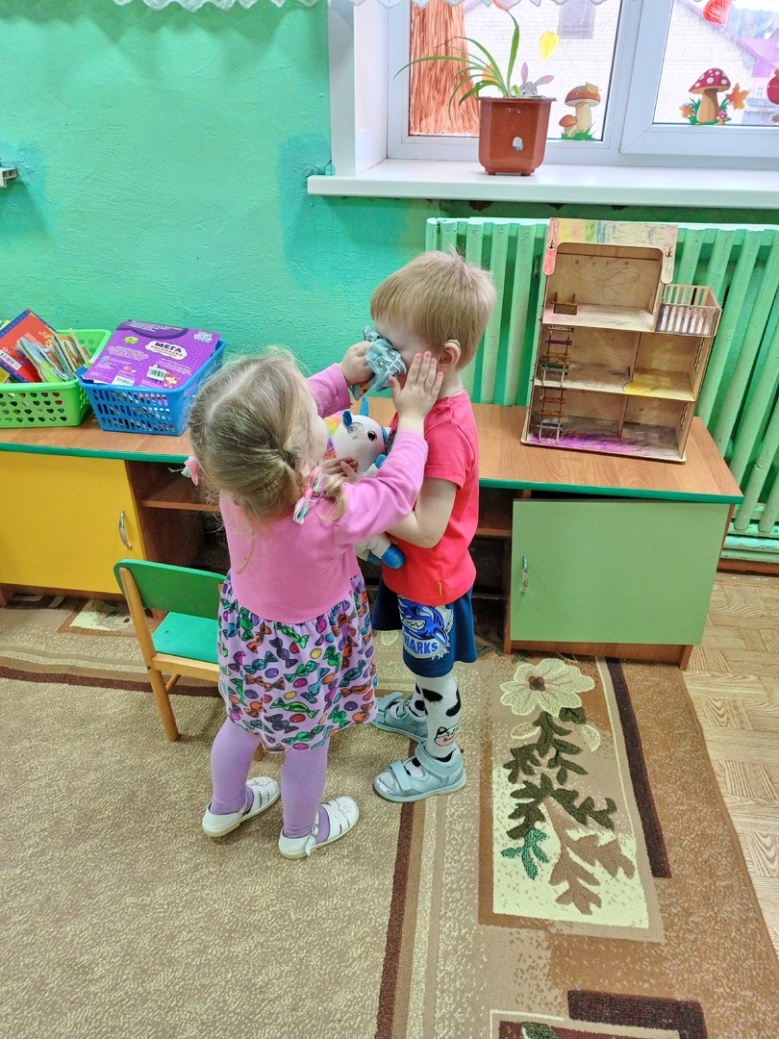 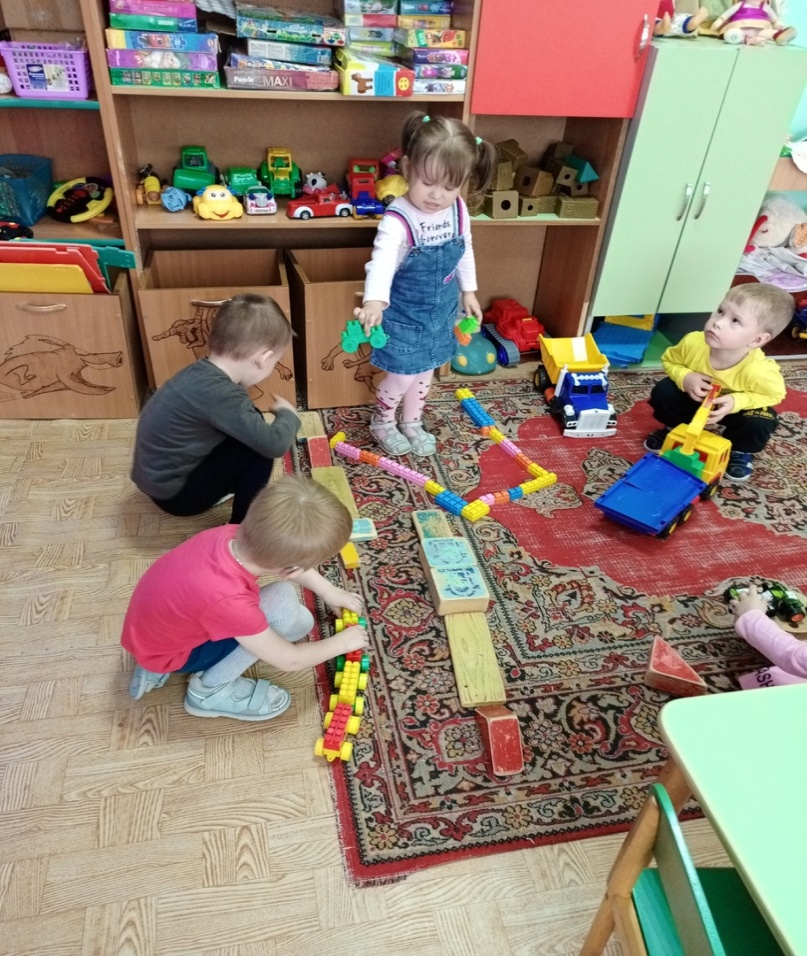 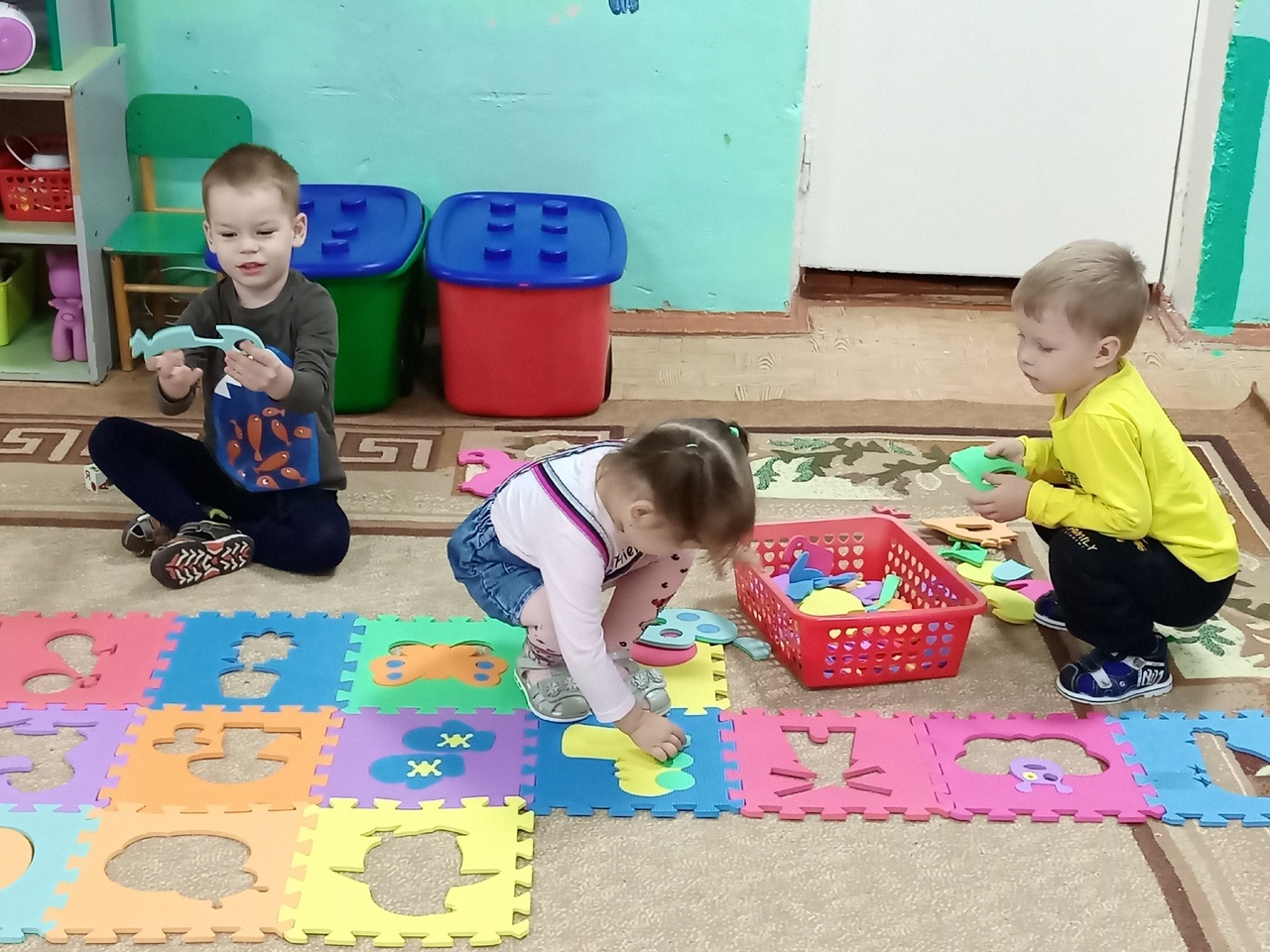 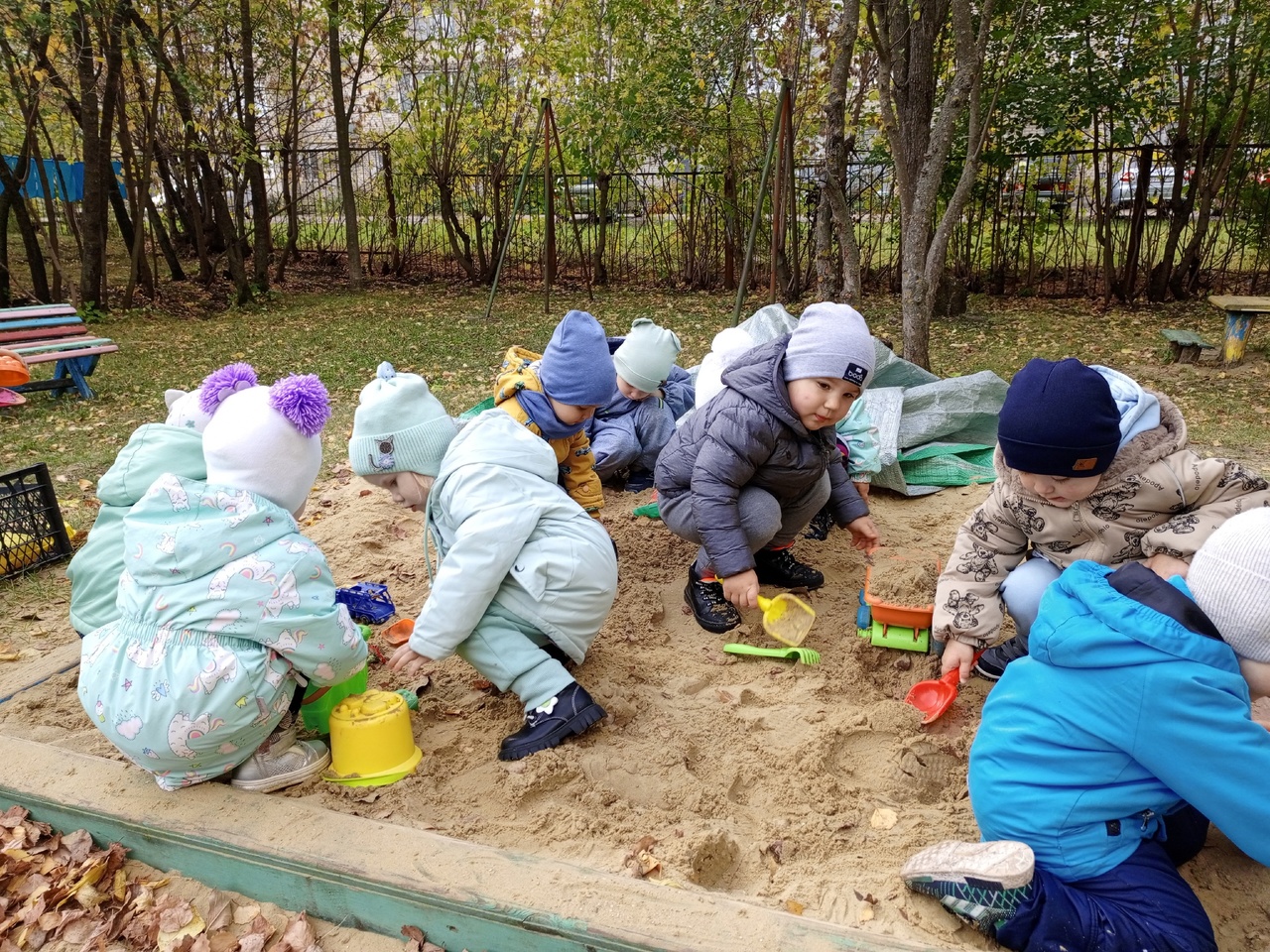 